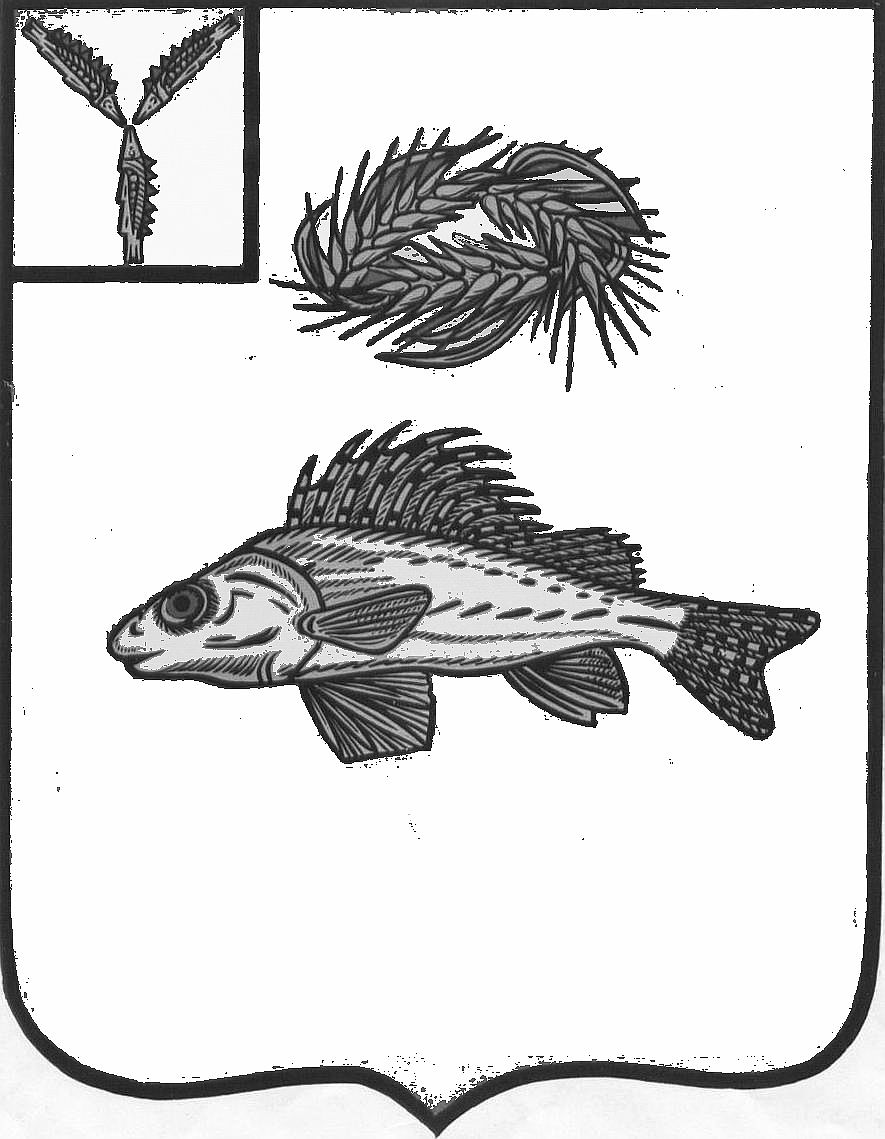    АДМИНИСТРАЦИЯЕРШОВСКОГО МУНИЦИПАЛЬНОГО   РАЙОНА САРАТОВСКОЙ ОБЛАСТИПОСТАНОВЛЕНИЕот__18.01.2024______  № __44_____г. ЕршовРуководствуясь  Уставом  Ершовского муниципального района и Уставом муниципального образования город Ершов Саратовской области,  администрация Ершовского муниципального района ПОСТАНОВЛЯЕТ:     1.Утвердить прилагаемые изменения, которые вносятся в постановление администрации  Ершовского муниципального района от 13.11.2017 г. № 833 «Об утверждении муниципальной программы «Формирование современной городской среды муниципального образования город Ершов на 2018-2024 годы».     2. Отделу по информатизации администрации Ершовского муниципального района разместить   настоящее постановление на официальном сайте администрации Ершовского муниципального района в сети «Интернет».     3. Контроль  за исполнением  настоящего постановления  возложить на первого заместителя главы администрации Ершовского муниципального района С.В. Асипенко.Глава Ершовского муниципального района                           С.А. ЗубрицкаяИзменения, которые вносятся в постановление администрации  Ершовского муниципального района от 13.11.2017 г. №833 «Об утверждении   муниципальной программы «Формирование современной городской среды  муниципального образования город Ершов на 2018-2024 годы»1.В паспорте муниципальной программы «Формирование современной городской среды муниципального образования город Ершов на 2018-2024 годы»» позицию 10. «Объемы финансового обеспечения муниципальной программы» изложить в новой редакции: «Общий объем финансового обеспечения муниципальной программы на 2018-2024 г. составит (прогнозно) всего: 281620,4  тыс. руб., из них:208533,64 тыс. руб., из федерального бюджета;2170,66 тыс. руб., из областного бюджета;70916,1 тыс. руб., из бюджета МО г.Ершовв том числе:из федерального бюджета2018 год – 11586,6 тыс. рублей;2019 год – 16101,7 тыс. рублей; 2020 год – 74548,44 тыс. рублей; 2021 год – 5546,9 тыс.рублей; 2022 год – 73000,0 тыс.рублей; 2023 год – 15000,0 тыс.рублей;2024 год – 12750,0 тыс.рублей; из областного бюджета:2018 год – 1432,0 тыс. рублей;2019 год – 295,9 тыс. рублей; 2020 год – 329,56 тыс. рублей;2021 год – 113,2 тыс. рублей; 2022 год – 0 тыс.рублей; 2023 год – 0 тыс.рублей;2024 год – 0 тыс.рублей;из местного бюджета:2018 год – 11537,2 тыс. рублей;2019 год – 2869,1 тыс. рублей; 2020 год – 18679,8 тыс. рублей; 2021 год – 10657,8 тыс. рублей; год – 11961,0 тыс.рублей; год –  7061,2 тыс.рублей;год -  8150,0 тыс.рублей."2. В разделе 5 «Обобщенная характеристика основных мероприятий муниципальной программы» Таблицу на 2023 год  изложить в новой редакции:2023 год"3. Раздел 6 «Финансовое обеспечение реализации муниципальной программы» изложить в новой редакции: «Общий объем финансового обеспечения муниципальной программы на 2018-2024 годы (прогнозно) составит всего: 281620,4  тыс. руб., из них:208533,64 тыс. руб., из федерального бюджета;2170,66 тыс. руб., из областного бюджета;70916,1 тыс. руб., из бюджета МО г.Ершовв том числе:из федерального бюджета2018 год – 11586,6 тыс. рублей;2019 год – 16101,7 тыс. рублей; 2020 год – 74548,44 тыс. рублей; 2021 год – 5546,9 тыс.рублей; 2022 год – 73000,0 тыс.рублей; 2023 год – 15000,0 тыс.рублей;2024 год – 12750,0 тыс.рублей;из областного бюджета:2018 год – 1432,0 тыс. рублей;2019 год – 295,9 тыс. рублей; 2020 год – 329,56 тыс. рублей;2021 год – 113,2 тыс. рублей; 2022 год – 0 тыс.рублей; 2023 год – 0 тыс.рублей;2024 год – 0 тыс.рублей;из местного бюджета:2018 год – 11537,2 тыс. рублей;2019 год – 2869,1 тыс. рублей; 2020 год – 18679,8 тыс. рублей; 2021 год – 10657,8 тыс. рублей; год – 11961,0 тыс.рублей; год –  7061,2 тыс.рублей;год -  8150,0 тыс.рублей."Сведения об объемах и источниках финансового обеспечения программы отражены в приложение №3 к муниципальной программе».4. В подпрограмме 1«Создание комфортных условий проживания» паспорт подпрограммы позицию 8 «Объем и источники финансового обеспечения подпрограммы (по годам)» изложить в новой редакции: «Общий объем финансового обеспечения Подпрограммы 1 на 2018-2024 гг составит (прогнозно) всего: 57430,96 тыс. руб., из них:27761,5 тыс. руб., из федерального бюджета;1578,46 тыс. руб., из областного бюджета;28091,0 тыс. руб., из бюджета МО г.Ершовв том числе:из федерального бюджета2018 год – 9806,6 тыс. рублей;2019 год – 9667,8 тыс. рублей; 2020 год – 7132,44 тыс. рублей; 2021 год –1154,7 тыс. рублей; 2022 год – 0  тыс. рублей;2023 год – 0 тыс. рублей;2024 год -  0 тыс. рублей;из областного бюджета:2018 год – 1212,0 тыс. рублей;2019 год – 197,3 тыс. рублей; 2020 год – 145,56 тыс. рублей; 2021 год – 23,6 тыс. рублей; 2022 год – 0 тыс.рублей; 2023 год – 0 тыс.рублей;2024 год - 0 тыс.рублей;из местного бюджета:2018 год – 6336,0 тыс. рублей;2019 год – 958,2 тыс. рублей; 2020 год – 135,8 тыс. рублей; 2021 год – 2165,5 тыс. рублей; 2022 год – 3550,0 тыс.рублей; 2023 год – 6945,5 тыс.рублей;2024 год – 8000,0  тыс.рублей".5. Раздел 8.1.6 «Обоснование объема финансового обеспечения, необходимого для реализации подпрограммы» изложить в новой редакции: "Общий объем финансового обеспечения Подпрограммы 1 «Создание комфортных условий проживания» на 2018-2024 г. составит (прогнозно) всего: 57430,96 тыс. руб., из них:27761,5 тыс. руб., из федерального бюджета;1578,46 тыс. руб., из областного бюджета;28091,0 тыс. руб., из бюджета МО г.Ершовв том числе:из федерального бюджета2018 год – 9806,6 тыс. рублей;2019 год – 9667,8 тыс. рублей; 2020 год – 7132,44 тыс. рублей; 2021 год –1154,7 тыс. рублей; 2022 год – 0  тыс. рублей;2023 год – 0 тыс. рублей;2024 год -  0 тыс. рублей;из областного бюджета:2018 год – 1212,0 тыс. рублей;2019 год – 197,3 тыс. рублей; 2020 год – 145,56 тыс. рублей; 2021 год – 23,6 тыс. рублей; 2022 год – 0 тыс.рублей; 2023 год – 0 тыс.рублей;2024 год - 0 тыс.рублей;из местного бюджета:2018 год – 6336,0 тыс. рублей;2019 год – 958,2 тыс. рублей; 2020 год – 135,8 тыс. рублей; 2021 год – 2165,5 тыс. рублей; 2022 год – 3550,0 тыс.рублей; 2023 год – 6945,5 тыс.рублей;2024 год – 8000,0  тыс.рублей".Сведения об объемах и источниках финансового обеспечения подпрограммы приведены в приложение №3 к программе»6. В паспорте подпрограммы 2 «Развитие современной городской среды» позицию 8 «Объем и источники финансового обеспечения подпрограммы (по годам)» изложить в новой редакции: «Общий объем финансового обеспечения Подпрограммы 2 на 2018-2024 гг. составит (прогнозно) всего: 224189,3 тыс. руб., из них:180772,1 тыс. руб., из федерального бюджета;592,2 тыс. руб., из областного бюджета;42825,0 тыс. руб., из бюджета МО г.Ершовв том числе:из федерального бюджета2018 год – 1780,0 тыс. рублей;2019 год – 6433,9 тыс. рублей; 2020 год – 67416,0 тыс. рублей; 2021 год – 4392,2 тыс. рублей; 2022 год – 73000,0  тыс. рублей; 2023 год – 15000,0 тыс. рублей;2024 год-   12750,0 тыс. рублей;из областного бюджета:2018 год – 220,0 тыс. рублей;2019 год – 98,6 тыс. рублей; 2020 год – 184,0 тыс. рублей; 2021 год – 89,6 тыс.рублей; 2022 год – 0тыс.рублей; 2023 год – 0тыс.рублей;2024 год – 0 тыс.рублей;из местного бюджета:2018 год – 5201,2 тыс. рублей;2019 год – 1910,9 тыс. рублей; 2020 год – 18544,0 тыс. рублей; 2021 год – 8492,3 тыс. рублей; 2022 год – 8411,0  тыс. рублей; 2023 год -  115,6 тыс.рублей;2024 год - 150,0  тыс.рублей.»7. Раздел 8.2.6 «Обоснование объема финансового обеспечения, необходимого для реализации подпрограммы» изложить в новой редакции: "Общий объем финансового обеспечения Подпрограммы 2 «Развитие современной городской средына 2018-2024 гг.» составит (прогнозно) всего: 224189,3 тыс. руб., из них:180772,1 тыс. руб., из федерального бюджета;592,2 тыс. руб., из областного бюджета;42825,0 тыс. руб., из бюджета МО г.Ершовв том числе:из федерального бюджета2018 год – 1780,0 тыс. рублей;2019 год – 6433,9 тыс. рублей; 2020 год – 67416,0 тыс. рублей; 2021 год – 4392,2 тыс. рублей; 2022 год – 73000,0  тыс. рублей; 2023 год – 15000,0 тыс. рублей;2024 год-   12750,0 тыс. рублей;из областного бюджета:2018 год – 220,0 тыс. рублей;2019 год – 98,6 тыс. рублей; 2020 год – 184,0 тыс. рублей; 2021 год – 89,6 тыс.рублей; 2022 год – 0тыс.рублей; 2023 год – 0тыс.рублей;2024 год – 0 тыс.рублей;из местного бюджета:2018 год – 5201,2 тыс. рублей;2019 год – 1910,9 тыс. рублей; 2020 год – 18544,0 тыс. рублей; 2021 год – 8492,3 тыс. рублей; 2022 год – 8411,0  тыс. рублей; 2023 год -  115,6 тыс.рублей;2024 год - 150,0  тыс.рублей.»Сведения об объемах и источниках финансового обеспечения   подпрограммы приведены в приложении № 3 к  муниципальной программе».8. Изложить приложение  №1 к муниципальной программе «Формирование современной городской среды муниципального образования город Ершов   на 2018-2024 годы» в новой редакции:                                                                                                                          Приложение № 1 к муниципальной программе                                                                                                           «Формирование современной городской среды                                                                            муниципального образования                                                                             г. Ершов на 2018-2024 годы»  Сведенияо целевых показателях муниципальной программы«Формирование современной городской среды муниципального образования  город Ершов на 2018 - 2024 годы»  9. Изложить приложение  №3 к муниципальной программе «Формирование современной городской среды муниципального образования город Ершов   на 2018-2024 годы» в новой редакции:                                                                                                                                   Приложение № 3 к муниципальной программе                                                                                                           «Формирование современной городской среды муниципального образования г. Ершов на 2018-2024 годы»Сведенияоб объемах и источниках финансового обеспечения муниципальной программы«Формирование современной городской среды муниципального образования  город Ершов на 2018-2024 годы» (наименование муниципальной программы) О внесении изменений  в          постановление администрации Ершовского муниципального района        от 13.11.2017 года № 833УТВЕРЖДЕНЫПостановлением администрации Ершовского муниципального районаот 18.01.2024  № 441г. Ершовул.Мелиоративная312г. Ершовул.Мелиоративная323г. Ершовул.Мелиоративная33№п/пНаименование программы, наименование показателяЕдиница измеренияЗначение показателей*Значение показателей*Значение показателей*Значение показателей*Значение показателей*Значение показателей*Значение показателей*Значение показателей*Значение показателей*Значение показателей*№п/пНаименование программы, наименование показателяЕдиница измерения201820192020202120222022202320232023202412356789910101011Подпрограмма 1 «Создание комфортных условий проживания»Подпрограмма 1 «Создание комфортных условий проживания»Подпрограмма 1 «Создание комфортных условий проживания»Подпрограмма 1 «Создание комфортных условий проживания»Подпрограмма 1 «Создание комфортных условий проживания»Подпрограмма 1 «Создание комфортных условий проживания»Подпрограмма 1 «Создание комфортных условий проживания»Подпрограмма 1 «Создание комфортных условий проживания»Подпрограмма 1 «Создание комфортных условий проживания»Подпрограмма 1 «Создание комфортных условий проживания»Подпрограмма 1 «Создание комфортных условий проживания»Подпрограмма 1 «Создание комфортных условий проживания»Подпрограмма 1 «Создание комфортных условий проживания»1Основные мероприятия- ремонт придомовых территорий многоквартирных домов Дворовых территорий3622176644335Подпрограмма 2 «Развитие современной городской среды»Подпрограмма 2 «Развитие современной городской среды»Подпрограмма 2 «Развитие современной городской среды»Подпрограмма 2 «Развитие современной городской среды»Подпрограмма 2 «Развитие современной городской среды»Подпрограмма 2 «Развитие современной городской среды»Подпрограмма 2 «Развитие современной городской среды»Подпрограмма 2 «Развитие современной городской среды»Подпрограмма 2 «Развитие современной городской среды»Подпрограмма 2 «Развитие современной городской среды»Подпрограмма 2 «Развитие современной городской среды»Подпрограмма 2 «Развитие современной городской среды»Подпрограмма 2 «Развитие современной городской среды»1Основные мероприятия- обустройство общественных территорийшт.1244444422НаименованиеОтветственный исполнитель (соисполнитель, участник)Источники финансового обеспеченияОбъемы финансового обеспечения (всего), тыс. руб.В том числе по годам реализацииВ том числе по годам реализацииВ том числе по годам реализацииВ том числе по годам реализацииНаименованиеОтветственный исполнитель (соисполнитель, участник)Источники финансового обеспеченияОбъемы финансового обеспечения (всего), тыс. руб.2018201920202021202220232024Формирование современной городской среды муниципального образования  город Ершов на 2018-2024 годыОтдел строительства, архитектуры и благоустройства администрации ЕМРвсего281620,424555,819266,793557,816317,984961,022061,220900,0Формирование современной городской среды муниципального образования  город Ершов на 2018-2024 годыОтдел строительства, архитектуры и благоустройства администрации ЕМРместный бюджет  (прогнозно)70916,111537,22869,118679,810657,811961,07061,28150,0Формирование современной городской среды муниципального образования  город Ершов на 2018-2024 годыОтдел строительства, архитектуры и благоустройства администрации ЕМРфедеральный бюджет (прогнозно)208533,6411586,616101,774548,445546,973000,015000,012750,0Формирование современной городской среды муниципального образования  город Ершов на 2018-2024 годыОтдел строительства, архитектуры и благоустройства администрации ЕМРобластной бюджет  (прогнозно)2170,61432,0295,9329,56113,2000Подпрограмма 1«Создание комфортных условий проживания»Отдел строительства, архитектуры и благоустройства администрации ЕМРвсего57430,9617354,610823,37413,83343,83550,06945,58000,0Подпрограмма 1«Создание комфортных условий проживания»Отдел строительства, архитектуры и благоустройства администрации ЕМРМестный бюджет28091,06336,0958,2135,82165,53550,06945,58000,0Подпрограмма 1«Создание комфортных условий проживания»Отдел строительства, архитектуры и благоустройства администрации ЕМРфедеральный бюджет (прогнозно)27761,59806,69667.87132,441154,7000Подпрограмма 1«Создание комфортных условий проживания»Отдел строительства, архитектуры и благоустройства администрации ЕМРобластной бюджет   (прогнозно)1578,461212,0197,3145,5623,6000Мероприятие 1. 1 Реализация проектов поремонту придомовых территорий многоквартирных домовОтдел строительства, архитектуры и благоустройства администрации ЕМРвсего57430,9617354,610823,37413,83343,83550,06945,58000,0Мероприятие 1. 1 Реализация проектов поремонту придомовых территорий многоквартирных домовОтдел строительства, архитектуры и благоустройства администрации ЕМРместный бюджет 28091,06336,0958,2135,82165,53550,06945,58000,0Мероприятие 1. 1 Реализация проектов поремонту придомовых территорий многоквартирных домовОтдел строительства, архитектуры и благоустройства администрации ЕМРфедеральный бюджет (прогнозно)27761,59806,69667,87132,441154,7000Мероприятие 1. 1 Реализация проектов поремонту придомовых территорий многоквартирных домовОтдел строительства, архитектуры и благоустройства администрации ЕМРобластной бюджет   (прогнозно)1578,461212,0197,3145,5623,6000Подпрограмма 2 «Развитие современной городской среды»»Отдел строительства, архитектуры и благоустройства администрации ЕМР всего224189,37201,28443,486144,012974,181411,015115,612900,0Подпрограмма 2 «Развитие современной городской среды»»Отдел строительства, архитектуры и благоустройства администрации ЕМР Местный бюджет (прогнозно)42825,05201,21910,918544,08492,38411,0115,6150,0Подпрограмма 2 «Развитие современной городской среды»»Отдел строительства, архитектуры и благоустройства администрации ЕМР Федеральный бюджет (прогнозно)180772,11780,06433,967416,04392,273000,015000,012750,0Подпрограмма 2 «Развитие современной городской среды»»Отдел строительства, архитектуры и благоустройства администрации ЕМР областной бюджет (прогнозно)  592,2220,098,6184,089,6000Мероприятия 2.1 1.Приобретение и установка малой формы декоративного назначения-скульптурыРеализация проектов по благоустройству территорий общего пользования, расположенных по адресу: г. Ершов, 2019 год:2019 год:1. Обустройство территории по ул. Некрасова (район МОУ СОШ №3, д/с «Аленушка»);2. Благоустройство спортивно-игрового комплекса по ул. Строительная (д/с «Березка»);2020 год:3. Реконструкция площади И.П. Кузнецова (ул.Мелиоративная);4.сквер по ул. Ломоносова;5. Общественная территория по  ул. К.Федина, 7Г;6.Обустройство сквера пограничников по ул.Ломоносова;2021 год:7.Акватория пруда «Советский (набережная);8. Сквер по ул.Юбилейная;9.Сквер по ул.Гагарина;10. Сквер по ул.Ворошилова2022 год:11. Общественная территория у  пруда «Верхнесоветский» (ул.Некрасова);12. Территория на въезде в город (ул.Ворошилова);13. Сквер по ул.Пушкина;14. Общественная территория по ул.Нефтяная2023 год:15. Благоустройство территории перед РДК по ул.Краснопартизанской в городе Ершове Саратовской области16. Обустройство площадки для отдыха на территории парка им.А.С. Пушкина в городе Ершове Саратовской области, (5 этапов).2024 год:17.Общественная территория по ул.Космонавтов, 1,7,9 в городе Ершове Саратовской области.18. Лесопарковая зона по ул.Лесхозной в городе Ершове Саратовской области.Отдел строительства, архитектуры и благоустройства администрации ЕМРвсего224189,37201,26843,49724,012974,16055,415115,612900,0Мероприятия 2.1 1.Приобретение и установка малой формы декоративного назначения-скульптурыРеализация проектов по благоустройству территорий общего пользования, расположенных по адресу: г. Ершов, 2019 год:2019 год:1. Обустройство территории по ул. Некрасова (район МОУ СОШ №3, д/с «Аленушка»);2. Благоустройство спортивно-игрового комплекса по ул. Строительная (д/с «Березка»);2020 год:3. Реконструкция площади И.П. Кузнецова (ул.Мелиоративная);4.сквер по ул. Ломоносова;5. Общественная территория по  ул. К.Федина, 7Г;6.Обустройство сквера пограничников по ул.Ломоносова;2021 год:7.Акватория пруда «Советский (набережная);8. Сквер по ул.Юбилейная;9.Сквер по ул.Гагарина;10. Сквер по ул.Ворошилова2022 год:11. Общественная территория у  пруда «Верхнесоветский» (ул.Некрасова);12. Территория на въезде в город (ул.Ворошилова);13. Сквер по ул.Пушкина;14. Общественная территория по ул.Нефтяная2023 год:15. Благоустройство территории перед РДК по ул.Краснопартизанской в городе Ершове Саратовской области16. Обустройство площадки для отдыха на территории парка им.А.С. Пушкина в городе Ершове Саратовской области, (5 этапов).2024 год:17.Общественная территория по ул.Космонавтов, 1,7,9 в городе Ершове Саратовской области.18. Лесопарковая зона по ул.Лесхозной в городе Ершове Саратовской области.Отдел строительства, архитектуры и благоустройства администрации ЕМРМестный бюджет (прогнозно)21333,85201,21910,9524,08492,31055,4115,6150,0Мероприятия 2.1 1.Приобретение и установка малой формы декоративного назначения-скульптурыРеализация проектов по благоустройству территорий общего пользования, расположенных по адресу: г. Ершов, 2019 год:2019 год:1. Обустройство территории по ул. Некрасова (район МОУ СОШ №3, д/с «Аленушка»);2. Благоустройство спортивно-игрового комплекса по ул. Строительная (д/с «Березка»);2020 год:3. Реконструкция площади И.П. Кузнецова (ул.Мелиоративная);4.сквер по ул. Ломоносова;5. Общественная территория по  ул. К.Федина, 7Г;6.Обустройство сквера пограничников по ул.Ломоносова;2021 год:7.Акватория пруда «Советский (набережная);8. Сквер по ул.Юбилейная;9.Сквер по ул.Гагарина;10. Сквер по ул.Ворошилова2022 год:11. Общественная территория у  пруда «Верхнесоветский» (ул.Некрасова);12. Территория на въезде в город (ул.Ворошилова);13. Сквер по ул.Пушкина;14. Общественная территория по ул.Нефтяная2023 год:15. Благоустройство территории перед РДК по ул.Краснопартизанской в городе Ершове Саратовской области16. Обустройство площадки для отдыха на территории парка им.А.С. Пушкина в городе Ершове Саратовской области, (5 этапов).2024 год:17.Общественная территория по ул.Космонавтов, 1,7,9 в городе Ершове Саратовской области.18. Лесопарковая зона по ул.Лесхозной в городе Ершове Саратовской области.Отдел строительства, архитектуры и благоустройства администрации ЕМРФедеральный бюджет (прогнозно)40022,11780,04833,99016,04392,25000,015000,012750,0Мероприятия 2.1 1.Приобретение и установка малой формы декоративного назначения-скульптурыРеализация проектов по благоустройству территорий общего пользования, расположенных по адресу: г. Ершов, 2019 год:2019 год:1. Обустройство территории по ул. Некрасова (район МОУ СОШ №3, д/с «Аленушка»);2. Благоустройство спортивно-игрового комплекса по ул. Строительная (д/с «Березка»);2020 год:3. Реконструкция площади И.П. Кузнецова (ул.Мелиоративная);4.сквер по ул. Ломоносова;5. Общественная территория по  ул. К.Федина, 7Г;6.Обустройство сквера пограничников по ул.Ломоносова;2021 год:7.Акватория пруда «Советский (набережная);8. Сквер по ул.Юбилейная;9.Сквер по ул.Гагарина;10. Сквер по ул.Ворошилова2022 год:11. Общественная территория у  пруда «Верхнесоветский» (ул.Некрасова);12. Территория на въезде в город (ул.Ворошилова);13. Сквер по ул.Пушкина;14. Общественная территория по ул.Нефтяная2023 год:15. Благоустройство территории перед РДК по ул.Краснопартизанской в городе Ершове Саратовской области16. Обустройство площадки для отдыха на территории парка им.А.С. Пушкина в городе Ершове Саратовской области, (5 этапов).2024 год:17.Общественная территория по ул.Космонавтов, 1,7,9 в городе Ершове Саратовской области.18. Лесопарковая зона по ул.Лесхозной в городе Ершове Саратовской области.Отдел строительства, архитектуры и благоустройства администрации ЕМРобластной бюджет (прогнозно592,2220,098,6184,089,6000Мероприятия 2.2 Создание комфортной городской среды в малых городах и исторических поселениях - победителях Всероссийского конкурса лучших проектов создания комфортной городской среды «Обустройство  пешеходной зоны по ул.Интернациональной в городе Ершове в рамках проекта «ВЕРА.НАДЕЖДА.ЛЮБОВЬ.»Отдел строительства, архитектуры и благоустройства администрации ЕМРвсего78020,00,01600,076420,00,00,0Мероприятия 2.2 Создание комфортной городской среды в малых городах и исторических поселениях - победителях Всероссийского конкурса лучших проектов создания комфортной городской среды «Обустройство  пешеходной зоны по ул.Интернациональной в городе Ершове в рамках проекта «ВЕРА.НАДЕЖДА.ЛЮБОВЬ.»Отдел строительства, архитектуры и благоустройства администрации ЕМРМестный бюджет (прогнозно)18020,00,00,018020,00,00,0Мероприятия 2.2 Создание комфортной городской среды в малых городах и исторических поселениях - победителях Всероссийского конкурса лучших проектов создания комфортной городской среды «Обустройство  пешеходной зоны по ул.Интернациональной в городе Ершове в рамках проекта «ВЕРА.НАДЕЖДА.ЛЮБОВЬ.»Отдел строительства, архитектуры и благоустройства администрации ЕМРФедеральный бюджет (прогнозно)60000,00,01600,058400,00,00,0Мероприятия 2.2 Создание комфортной городской среды в малых городах и исторических поселениях - победителях Всероссийского конкурса лучших проектов создания комфортной городской среды «Обустройство  пешеходной зоны по ул.Интернациональной в городе Ершове в рамках проекта «ВЕРА.НАДЕЖДА.ЛЮБОВЬ.»Отдел строительства, архитектуры и благоустройства администрации ЕМРобластной бюджет (прогнозно0,00,00,00,00,00,0Мероприятия 2.3Создание комфортной городской среды в малых городах и исторических поселениях - победителях Всероссийского конкурса лучших проектов создания комфортной городской среды «Создание пешеходного маршрута в городе Ершове в рамках проекта «Время для всех»Отдел строительства, архитектуры и благоустройства администрации ЕМРВсего75355,600075355,6000Мероприятия 2.3Создание комфортной городской среды в малых городах и исторических поселениях - победителях Всероссийского конкурса лучших проектов создания комфортной городской среды «Создание пешеходного маршрута в городе Ершове в рамках проекта «Время для всех»Отдел строительства, архитектуры и благоустройства администрации ЕМРМестный бюджет7355,60007355,6000Мероприятия 2.3Создание комфортной городской среды в малых городах и исторических поселениях - победителях Всероссийского конкурса лучших проектов создания комфортной городской среды «Создание пешеходного маршрута в городе Ершове в рамках проекта «Время для всех»Отдел строительства, архитектуры и благоустройства администрации ЕМРФедеральный бюджет68000,000068000,0000Мероприятия 2.3Создание комфортной городской среды в малых городах и исторических поселениях - победителях Всероссийского конкурса лучших проектов создания комфортной городской среды «Создание пешеходного маршрута в городе Ершове в рамках проекта «Время для всех»Отдел строительства, архитектуры и благоустройства администрации ЕМРОбластной бюджет00000000